	RWE Gas Storage. s.r.o.	TS-A-15GS001/7533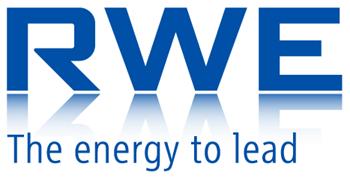 	Prosecká 855/68	Strana 1 z 6	190 00 Praha 9TECHNICKÁ SPECIFIKACEKulový kohoutSekční uzavírací armatura DN 600 PN 63(POV)Praha	6. 2. 2015Základní informaceVyjádření uchazeče k jednotlivým položkám dle bodu 1.1 VýzvyBODNÁZEVSPECIFIKACE1CODE OBJEDNATELETS-A-15GS001/75332LOKALITAPZP Dolní Dunajovice3TYP ARMATURYKulový kohout s kombinovaným těsněním a s pneumatickým pohonem4JMENOVITÝ PRŮMĚR (DN)6005JMENOVITÝ TLAK (PN)636POČET1 ks7PROJEKČNÍ OZNAČENÍHV-6318MÉDIUMZemní plyn podle ČSN EN ISO 13 4439TEPLOTA MÉDIAPři provozu +5°C až +20°C
Mimo provoz -30°C až +50°C (potrubí pod provozním tlakem, médium neproudí)10TEPLOTA OKOLÍ -30°C až +50°C11PROSTŘEDÍZona 2 IIA T1 dle ČSN EN 600 79-10-112PROVOZNÍ TLAK4,5 až 6,1 MPa13ZKUŠEBNÍ TLAK1,43 násobek jmenovitého tlaku (tlaková zkouška potrubí před uvedením do provozu)14PROVEDENÍProvedení SIL není požadováno.15ÚČEL ARMATURYSekční (hraniční) uzavírací armatura s bezpečnou polohou FC (FC = Fail Closed) sloužící pro uzavření jednotlivých úseků předávací stanice při havarijních stavech.16UMÍSTĚNÍVenkovní, nadzemní, na vodorovném potrubí (armatura vodorovně, pohon nad armaturou). Podélná osa pracovních válců pohonu bude souosá s podélnou osou potrubí, v němž bude instalován KK)17TYP PROVOZUPřerušovaný provoz, běžný při provozování sezónního podzemního zásobníku plynu. Předpokládaná četnost přestavení armatury do 100 cyklů/rok.18ŽIVOTNOST KK VČETNĚ POHONUnejméně 30 let v provozních podmínkách specifikovaných v této technické specifikaciProvedení a vystrojení armaturyProvedení a vystrojení armatury19PROVEDENÍNadzemní, přírubové, nízké provedení bez nástavce, s jednočinným pneumatickým pohonem, epoxidový nátěr20STAVEBNÍ DÉLKAurčí dodavatel - dle ISO 14 313:200721KOEFICIENT BEZPEČNOSTI2,15 (pro všechny tlakově namáhané části KK) včetně otrubkování22TŘÍDA TĚSNOSTIClass V podle IEC 60534-4 (tělo armatury musí být směrem ven absolutně nepropustné)23TĚSNÍCÍ SYSTÉM KOULEKombinované těsnění (primární těsnění kov-kov, sekundární měkké (výhradně therban)). 24NOUZOVÉ DOTĚSNĚNÍ KOULE (od DN 200)KK musí být vybaven systémem pro nouzové terciální dotěsnění pro případ poruchy těsnosti KK. Přípravky pro dotěsnění (dotěsňovací pasta, aplikátor) musí být součástí dodávky.25HŘÍDEL KKMusí být v provedení anti-blow-out proti vyražení hřídele při demontáži pohonu26NOUZOVÉ DOTĚSNĚNÍ HŘÍDELE (od DN 200)KK musí být vybaven systémem pro nouzové dotěsnění hřídele pro případ poruchy těsnění. Přípravky pro dotěsnění (dotěsňovací pasta, aplikátor) musí být součástí dodávky.27TĚSNĚNÍ HŘÍDELEProvedení KK musí umožnit bezpečnou výměnu horního těsnění hřídele za provozu.
Ovládací čep v provedení „Fire–safe„ a „Anti–blow–out„28PŘIPOJENÍ NA POTRUBÍPřírubové. Provedení přírub dle ANSI B16.5, class 600, těsnící lišta RF, protipříruby, spojovací materiál a těsnění jsou součástí dodávky, připojovací rozměr potrubí Ø 610 x 12,5 mm.29PROVEDENÍ TĚLESA KKSplit-body (dělené těleso) nebo top-entry. Provedení tělesa KK musí umožnit výměnu koule a těsnění30KONSTRUKCE KKKK musí být plnoprůtočný, obousměrný, redukce průchodu nesmí přesáhnout hodnoty podle API 6D nebo EN13942.        
KK musí být v provedení DBB (double block and bleed).
KK musí mít zaručenou těsnost meziprostoru jak v uzavřené, tak v otevřené poloze.
KK musí být v provedení Double Piston Efect (DPE) (obousměrný, minimálně jedno sedlo musí těsnit při poruše druhého).
KK musí být v provedení Fire Safe podle API 6FA.
KK musí být v antistatickém provedení.                                                        Konstrukce KK musí vylučovat dutiny, kde by se mohly tvořit usazeniny nebo hydráty, omezující správnou funkci KK.                                                          KK musí být v provedení TRUNNION (s podepřenou koulí)31CHARPY TESTMusí být proveden podle ISO 14313:200732ODKALENÍ KKKK musí být vystrojen odkalením - odkalení bude ukončeno kulovým kohoutem a zaslepením tlakovou zátkou. Kulové kohouty na odkalení KK se musí vyznačovat dlouhou životností. 33ODVZDUŠNĚNÍ KKKK musí být vystrojen odvzdušněním uzavřené střední části tělesa - odvzdušnění bude ukončeno kulovým kohoutem a zaslepením tlakovou zátkou. Kulové kohouty na odvzdušnění KK se musí vyznačovat dlouhou životností34OZNAČENÍ POLOH KKKoncové polohy KK musí být zřetelně a nezaměnitelně označeny na armatuře i pohonu.35PŘIPOJENÍ POHONU KKPodle ČSN EN ISO 521136INSTALACE KKTěleso KK musí být opatřeno podpěrou pro bezpečné, snadné, pevné a spolehlivé upevnění armatury na základ. KK bude z výroby dodán zcela zkompletovaný s pohonem a všemi prvky (vč. otrubkování, elektroinstalací, ...) v rozsahu dle této specifikace. Sestava KK+pohon musí být vybavena vázacími body pro snadnou a bezpečnou manipulaci s pomocí jeřábu. Vázací body musí být umístěny tak, aby bylo při dodržení návodu výrobce na manipulaci bylo vyloučeno poškození sestavy KK+pohon a jakékoliv její části a poškození provedené protikorozní ochrany (a to včetně nátěru) 37ZNAČENÍPodle EN 13942, tabulka 12, fyzikální veličiny budou uvedeny v jednotkách SI. Na štítku bude dále uvedeno CODE objednatele (bod 1 této technické specifikace).Provedení a vystrojení pohonuProvedení a vystrojení pohonu38TYPPneumatický, jednočinný39VÝKON POHONUPohon musí být dimenzován na spolehlivé otevření KK při DP (Differential Pressure) = 2,0 MPa.40PŘÍSTROJOVÝ VZDUCHK dispozici je upravený přístrojový vzduch s tlakem min. 4,5 bar(g), max. 10,0 bar(g). Je požadována spolehlivá funkce pohonu při tlaku přístrojového vzduchu 4,5 bar(g).41REGULACE PŘÍSTROJOVÉHO VZDUCHUSoučástí dodávky pohonu je i regulační stanice přístrojového vzduchu, včetně odkalení a filtrace mechanických nečistot (tzv. filtrregulátor).42PŘIPOJENÍ PŘÍSTROJOVÉHO VZDUCHUPohon bude připraven pro připojení přístrojového vzduchu na 1/4" NPTF43BEZPEČNÁ POLOHAPři jakémkoliv výpadku energie (ovládací napětí, ztráta tlaku přístrojového vzduchu) uvede pohon spolehlivě KK do bezpečné polohy ZAVŘENO"
(bezpečná poloha FC - Fail Closed), zavírání pružinou.44DOBA OTEVŘENÍ KKPři běžném provozu musí pohon zajistit spolehlivé otevření KK do 90 sekund.45DOBA PRO HAVARIJNÍ UZAVŘENÍ KKPohon musí zajistit spolehlivé uzavření KK do 10 sekund v případě stavu vyhodnoceného jako havárie nebo v případě ztráty energie (ztráta ovládacího napětí, ztráta tlaku přístrojového vzduchu)46HI-PILOTne47SNÍMÁNÍ POLOHY POHONUPohon bude vybaven koncovými snímači polohy (otevřeno/zavřeno), provedení EExi - Namur (koncové snímače vybavené svorkovnicí pro připojení kabelu, integrovanou do snímače polohy).48UKAZATEL POLOHY POHONUPohon bude vybaven kontinuálním mechanickým ukazatelem polohy, koncové polohy „OTEVŘENO" a „ZAVŘENO" budou na pohonu zřetelně označeny (zelená/červená).49PROVEDENÍ POHONUPohon NENÍ vyžadován v provedení Fire Safe50OVLÁDÁNÍ A DIAGNOSTIKA ARMATURYPohon bude bez manuálního pomocného ovládání
Sestava KK+pohon musí být vybavena systémem samočinné kontroly funkčnosti armatury (zadírání, zatuhnutí, ovládání) – kontrola metodou částečného zdvihu (nesmí dojít ke zmenšení průtočného průřezu KK). KK bude vybaven pozicionérem DVC SIS se signálem 4-20mA EExi, komunikační protokol HART, driver pro AMS systém EMERSON. Ventil bude ovládán analogovým signálem 4-20mA, kde 4mA = ventil zavřen a 20mA = ventil otevřen.51OSAZENÍ POHONU NA TĚLESO KKArmatura bude osazena pohonem již ve výrobním závodě, seřízení pohonu bude rovněž provedeno již ve výrobním závodě - požadujeme dodávku kompletní sestavy. Oživení armatury v areálu PZP bude provedeno po její instalaci do potrubí technikem dodavatele. Uvedení armatury do provozu zajistí dodavatel a následně provede zaškolení obsluhy provozovatele pro obsluhu a údržbu (uvedení do provozu i zaškolení obsluhy je v ceně zakázky).52NÁTĚROVÝ SYSTÉMNátěrový systém a barevné provedení KK a pohonu podle standardu výrobce KK a pohonu; garantovaná životnost nátěru minimálně 15 let53BALENÍ A KONZERVACEBalení a konzervaci předmětu dodávky v rozsahu této technické specifikace provede zhotovitel způsobem, který ochrání dodávku před mechanickým poškozením při přepravě a manipulaci na stavbě prováděné v souladu s návodem výrobce.  Části poškoditelné korozí musejí být ošetřeny neagresivním prostředkem na ochranu proti korozi tak, aby ochrana proti povětrnostním vlivům při skladování ve venkovním prostředí byla účinná nejméně po dobu 4 měsíců. Vnitřní prostor KK a příruby a těsnící plochy přírub budou dodavatelem ochráněny dostatečně pevnými ochrannými deskami a ochrannými kryty. Každé balení dodávky musí být označeno identifikačním kódem, který specifikuje jednotlivé části dodávky v dodacím listu54NORMY A PŘEDPISYTPG 201 01, TPG 935 01, TPG 702 0455JAKOST A CERTIFIKACEEN 10204-3.1
Certifikát o nevýbušnosti musí být vystaven autorizovanou zkušebnou uznávanou v České republice
Výrobek bude označen značkou CE
Na kompletní KK včetně pohonu a příslušenství, které je součástí KK a pohonu musí být vystaveno Prohlášení o shodě v souladu se zákonem č. 22/1997Sb. v platném znění.Rozsah dodávky56Kompletní uzavírací KK s namontovaným pohonem a veškerým namontovaným příslušenstvím (veškeré otrubkování, elektroinstalace, ...) podle této technické specifikace, bezvadně seřízený pro bezpečný a spolehlivý provoz s parametry specifikovanými v této TS.57Veškeré kabelové průchodky (provedení EExe a EExi podle aplikace pro průměr kabelu 6,2 mm)58Průvodní technická dokumentace v českém jazyce. Návod na instalaci, provoz a údržbu v českém jazyce.59Návod na instalaci, provoz a údržbu v českém jazyce.60Veškeré atesty, certifikáty, protokoly ze všech testů pro ověření vlastností dodávky, specifikovaných v této technické specifikaci a nebo vyžadovaných příslušnými obecně platnými českými národními a evropskými normami a předpisy (např. certifikát o Fire Safe provedení, antistatickém provedení, protokol z Charpyho testu, ATEX, PED, protokoly o tlakové a těsnostní zkoušce ve výrobním závodě všech částí, protokoly o nedestruktivních zkouškách (NDT) základního materiálu a svarových spojů, ...).
Osvědčení o jakosti materiálů dle ČSN EN 10204-3.1 s přiřazenými atesty.

Osvědčení o jakosti a kompletnosti dodávky.

Prohlášení o shodě v souladu se zákonem č. 22/1997Sb. v platném znění.Product Data Sheet – technické údaje o výrobku, vč. výkresu kompletní sestavy KK+pohon s uvedením hlavních rozměrů, seznamem součástí sestavy, vyznačením detailů připojovacích konců, detailu provedení těsnícího systému (vč. nouzového dotěsnění), detailu provedení těsnícího systému ovládacího hřídele, vyznačením materiálů a provedení vystrojení, uvedením rozběhového momentu (síla) pro předpokládaný nejnáročnější provozní stav a dovolené zatížení připojovacích hrdel (tah, ohyb)

Samostatný výkres kompletní sestavy KK+pohon, na kterém bude uvedeno schéma provedených NDT zkoušek
 
Veškeré atesty, certifikáty, protokoly budou dodány dodavatelem v českém nebo anglickém nebo německém jazyce. Výkresy budou dodány v českém jazyce.

Prohlášení o zajištění záručního a pozáručního servisu armatury a pohonu na území ČR 61Barva pro případnou opravu nátěru KK a pohonu62Sada dílů pro montáž KK a pohonu a uvádění do provozu.63Technická specifikace hlavních komponent za účelem zajištění objednání (dodávky) v případě poruchy (např. KK pro odkalení, solenoid ovládacího vzduch atd..)64neaplikováno65Sada náhradních dílů pro 2 roky provozu.